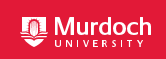 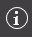 How to submit Animal Ethics forms in IRMA:All forms are received and processed through the IRMA system. To do this, you will need to create a “Coversheet” in IRMA and attach this form and any supporting documents as part your submission.Begin by creating a Coversheet. Log into IRMA and click on “Researcher Profile” (found in the top right-hand corner of your screen). If you do not have IRMA access, lodge a request with IT through ServiceNow.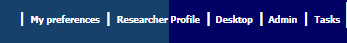 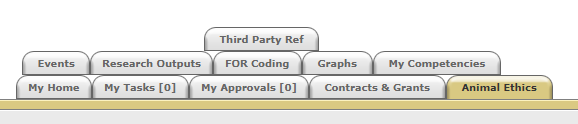 Click on the “Animal Ethics” tab: Ensure the drop-down option is showing as “View Forms”, and click the “Create” button to create a new coversheet: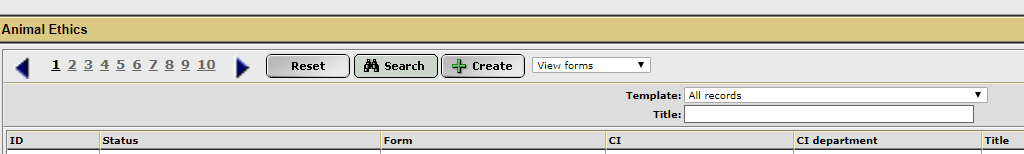 Select the Unexpected Death or Euthanasia / Adverse Events coversheet from the drop-down list (shown below), link the coversheet to the relevant project by clicking the “Search” button, and then click “Next”: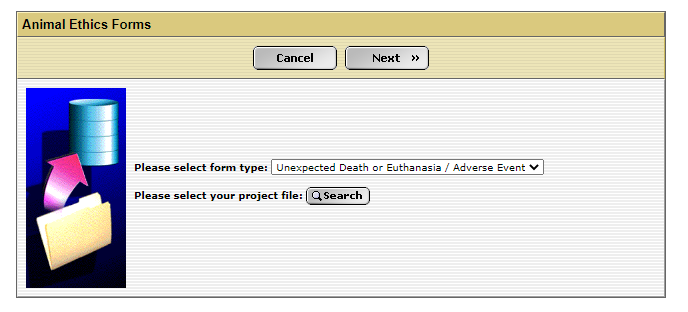 A new screen will appear (see below). Click on the weblink and download the “Unexpected Death or Euthanasia / Adverse Events form.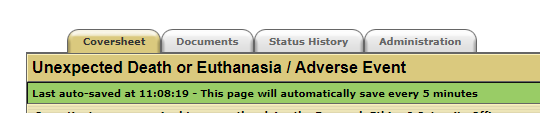 When the form has been downloaded and completed, save the document to your computer, and upload a copy into the IRMA coversheet you have just created. Click on the “Documents” tab and upload the form by clicking the “+ Add” button.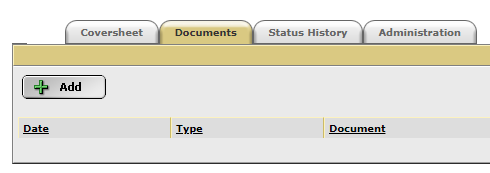 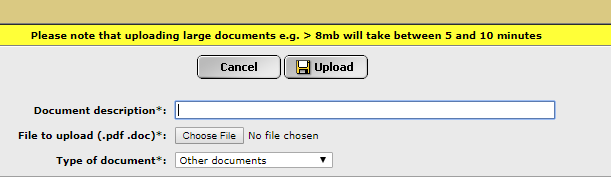 Include any other supporting documentation, e.g. post mortem reports in the “Documents” tab. Ensure each attachment is clearly labelled in the “Document Description” box.Once this form, and all other supporting documentation, have been uploaded into IRMA, return to the “Coversheet” tab and click the “Submit” button. TASK COMPLETEPart A - Part A - Project informationProject informationProject informationProject informationProject informationProject informationProject informationProject informationProject informationProject informationProject informationProject informationProject informationProject informationProject informationPermit Number (*****/**):Permit Number (*****/**):Permit Number (*****/**):Permit Number (*****/**):Permit Number (*****/**):Permit Number (*****/**):Permit Number (*****/**):Permit Number (*****/**):Permit Number (*****/**):Protocol ID (***):Protocol ID (***):Protocol ID (***):Protocol ID (***):Project Title:Project Title:Project Title:Project Title:Project Title:Project Title:Project Title:Project Title:Project Title:Project Title:Project Title:Project Title:Project Title:Project Title:Project Title:Project Title:Chief Investigator / Supervisor: Chief Investigator / Supervisor: Chief Investigator / Supervisor: Chief Investigator / Supervisor: Chief Investigator / Supervisor: Chief Investigator / Supervisor: Chief Investigator / Supervisor: Chief Investigator / Supervisor: Chief Investigator / Supervisor: Chief Investigator / Supervisor: Chief Investigator / Supervisor: Chief Investigator / Supervisor: Chief Investigator / Supervisor: Chief Investigator / Supervisor: Chief Investigator / Supervisor: Chief Investigator / Supervisor: TitleTitleTitleTitleGiven Name Given Name Given Name Given Name Given Name Given Name Given Name SurnameSurnameSurnameSurnameSurnameForm completed by:Form completed by:Form completed by:Form completed by:Form completed by:Role on the project:Role on the project:Role on the project:Role on the project:Role on the project:Part B - Part B - SummarySummarySummarySummarySummarySummarySummarySummarySummarySummarySummarySummarySummarySummarySummaryTick one box that best applies to the purpose of this research. Tick one box that best applies to the purpose of this research. Tick one box that best applies to the purpose of this research. Tick one box that best applies to the purpose of this research. Tick one box that best applies to the purpose of this research. Tick one box that best applies to the purpose of this research. Tick one box that best applies to the purpose of this research. Tick one box that best applies to the purpose of this research. Tick one box that best applies to the purpose of this research. Tick one box that best applies to the purpose of this research. Tick one box that best applies to the purpose of this research. Tick one box that best applies to the purpose of this research. Tick one box that best applies to the purpose of this research. Tick one only(i)(i)Found DeadFound DeadFound DeadFound DeadFound DeadFound DeadFound DeadFound DeadFound DeadFound DeadFound Dead(ii)(ii)Illness/injury (survived)Illness/injury (survived)Illness/injury (survived)Illness/injury (survived)Illness/injury (survived)Illness/injury (survived)Illness/injury (survived)Illness/injury (survived)Illness/injury (survived)Illness/injury (survived)Illness/injury (survived)(iii)(iii)EuthanasedEuthanasedEuthanasedEuthanasedEuthanasedEuthanasedEuthanasedEuthanasedEuthanasedEuthanasedEuthanased(iii)(iii)Describe method:      Describe method:      Describe method:      Describe method:      Describe method:      Describe method:      Describe method:      Describe method:      Describe method:      Describe method:      Describe method:      (iv)(iv)Other (e.g. power failure, inclement weather)Other (e.g. power failure, inclement weather)Other (e.g. power failure, inclement weather)Other (e.g. power failure, inclement weather)Other (e.g. power failure, inclement weather)Other (e.g. power failure, inclement weather)Other (e.g. power failure, inclement weather)Other (e.g. power failure, inclement weather)Other (e.g. power failure, inclement weather)Other (e.g. power failure, inclement weather)Other (e.g. power failure, inclement weather)Provide details:       Provide details:       Provide details:       Provide details:       Provide details:       Provide details:       Provide details:       Provide details:       Provide details:       Provide details:       Provide details:       Provide details:       Provide details:       Provide details:       Part C - Part C - Animal DetailsAnimal DetailsAnimal DetailsAnimal DetailsAnimal DetailsAnimal DetailsAnimal DetailsAnimal DetailsAnimal DetailsAnimal DetailsAnimal DetailsAnimal DetailsAnimal DetailsAnimal DetailsAnimal DetailsAnimal ID:Animal ID:Animal ID:Animal ID:Animal ID:Animal ID:Species:Species:Species:Species:Species:Species:Genotype:Genotype:Genotype:Genotype:Genotype:Genotype:Sex:Sex:Sex:Sex:Sex:Sex:Procedure: (Experiment / Aim #)Procedure: (Experiment / Aim #)Procedure: (Experiment / Aim #)Procedure: (Experiment / Aim #)Procedure: (Experiment / Aim #)Procedure: (Experiment / Aim #)Date and Time of incident:Date and Time of incident:Date and Time of incident:Date and Time of incident:Date and Time of incident:Date and Time of incident:Location of incident:Location of incident:Location of incident:Location of incident:Location of incident:Location of incident:Have you informed the AWO / AEO?Have you informed the AWO / AEO?Have you informed the AWO / AEO?Have you informed the AWO / AEO?Have you informed the AWO / AEO?Have you informed the AWO / AEO?Have you informed the AWO / AEO?Have you informed the AWO / AEO?Yes   No     Yes   No     Yes   No     Yes   No     Yes   No     Yes   No     Yes   No     Yes   No     Are other animals at risk?Are other animals at risk?Are other animals at risk?Are other animals at risk?Are other animals at risk?Are other animals at risk?Are other animals at risk?Are other animals at risk?Yes   No     Yes   No     Yes   No     Yes   No     Yes   No     Yes   No     Yes   No     Yes   No     Provide details:Provide details:Provide details:Provide details:Provide details:Provide details:Provide details:Provide details:Provide details:Provide details:Provide details:Provide details:Provide details:Provide details:Provide details:Provide details:Post Mortem Examination (PME)?Post Mortem Examination (PME)?Post Mortem Examination (PME)?Post Mortem Examination (PME)?Post Mortem Examination (PME)?Post Mortem Examination (PME)?Post Mortem Examination (PME)?Yes   No     Yes   No     Yes   No     Has this report been attached?Has this report been attached?Has this report been attached?Has this report been attached?Has this report been attached?Yes   No     Provide details:Provide details:Provide details:Provide details:Provide details:Provide details:Provide details:Provide details:Provide details:Provide details:Provide details:Provide details:Provide details:Provide details:Provide details:Provide details:Part D - Part D - Details of incidentDetails of incidentDetails of incidentDetails of incidentDetails of incidentDetails of incidentDetails of incidentDetails of incidentDetails of incidentDetails of incidentDetails of incidentDetails of incidentDetails of incidentDetails of incidentDetails of incidentProvide information on the details of the incident. Provide information on the details of the incident. Provide information on the details of the incident. Provide information on the details of the incident. Provide information on the details of the incident. Provide information on the details of the incident. Provide information on the details of the incident. Provide information on the details of the incident. Provide information on the details of the incident. Provide information on the details of the incident. Provide information on the details of the incident. Provide information on the details of the incident. Provide information on the details of the incident. Provide information on the details of the incident. Provide information on the details of the incident. Provide information on the details of the incident. Include an outline of the details of the event and the circumstances leading up to it; what is the likely cause of the event; how does the event impact on the animal and the research project in both the immediate and long-term; what is the total number of injuries / deaths out of the total population at risk; what is the health status of the remaining animals?Include an outline of the details of the event and the circumstances leading up to it; what is the likely cause of the event; how does the event impact on the animal and the research project in both the immediate and long-term; what is the total number of injuries / deaths out of the total population at risk; what is the health status of the remaining animals?Include an outline of the details of the event and the circumstances leading up to it; what is the likely cause of the event; how does the event impact on the animal and the research project in both the immediate and long-term; what is the total number of injuries / deaths out of the total population at risk; what is the health status of the remaining animals?Include an outline of the details of the event and the circumstances leading up to it; what is the likely cause of the event; how does the event impact on the animal and the research project in both the immediate and long-term; what is the total number of injuries / deaths out of the total population at risk; what is the health status of the remaining animals?Include an outline of the details of the event and the circumstances leading up to it; what is the likely cause of the event; how does the event impact on the animal and the research project in both the immediate and long-term; what is the total number of injuries / deaths out of the total population at risk; what is the health status of the remaining animals?Include an outline of the details of the event and the circumstances leading up to it; what is the likely cause of the event; how does the event impact on the animal and the research project in both the immediate and long-term; what is the total number of injuries / deaths out of the total population at risk; what is the health status of the remaining animals?Include an outline of the details of the event and the circumstances leading up to it; what is the likely cause of the event; how does the event impact on the animal and the research project in both the immediate and long-term; what is the total number of injuries / deaths out of the total population at risk; what is the health status of the remaining animals?Include an outline of the details of the event and the circumstances leading up to it; what is the likely cause of the event; how does the event impact on the animal and the research project in both the immediate and long-term; what is the total number of injuries / deaths out of the total population at risk; what is the health status of the remaining animals?Include an outline of the details of the event and the circumstances leading up to it; what is the likely cause of the event; how does the event impact on the animal and the research project in both the immediate and long-term; what is the total number of injuries / deaths out of the total population at risk; what is the health status of the remaining animals?Include an outline of the details of the event and the circumstances leading up to it; what is the likely cause of the event; how does the event impact on the animal and the research project in both the immediate and long-term; what is the total number of injuries / deaths out of the total population at risk; what is the health status of the remaining animals?Include an outline of the details of the event and the circumstances leading up to it; what is the likely cause of the event; how does the event impact on the animal and the research project in both the immediate and long-term; what is the total number of injuries / deaths out of the total population at risk; what is the health status of the remaining animals?Include an outline of the details of the event and the circumstances leading up to it; what is the likely cause of the event; how does the event impact on the animal and the research project in both the immediate and long-term; what is the total number of injuries / deaths out of the total population at risk; what is the health status of the remaining animals?Include an outline of the details of the event and the circumstances leading up to it; what is the likely cause of the event; how does the event impact on the animal and the research project in both the immediate and long-term; what is the total number of injuries / deaths out of the total population at risk; what is the health status of the remaining animals?Include an outline of the details of the event and the circumstances leading up to it; what is the likely cause of the event; how does the event impact on the animal and the research project in both the immediate and long-term; what is the total number of injuries / deaths out of the total population at risk; what is the health status of the remaining animals?Include an outline of the details of the event and the circumstances leading up to it; what is the likely cause of the event; how does the event impact on the animal and the research project in both the immediate and long-term; what is the total number of injuries / deaths out of the total population at risk; what is the health status of the remaining animals?Include an outline of the details of the event and the circumstances leading up to it; what is the likely cause of the event; how does the event impact on the animal and the research project in both the immediate and long-term; what is the total number of injuries / deaths out of the total population at risk; what is the health status of the remaining animals?What further action will be taken to prevent a similar adverse incident occurring in the future? What further action will be taken to prevent a similar adverse incident occurring in the future? What further action will be taken to prevent a similar adverse incident occurring in the future? What further action will be taken to prevent a similar adverse incident occurring in the future? What further action will be taken to prevent a similar adverse incident occurring in the future? What further action will be taken to prevent a similar adverse incident occurring in the future? What further action will be taken to prevent a similar adverse incident occurring in the future? What further action will be taken to prevent a similar adverse incident occurring in the future? What further action will be taken to prevent a similar adverse incident occurring in the future? What further action will be taken to prevent a similar adverse incident occurring in the future? What further action will be taken to prevent a similar adverse incident occurring in the future? What further action will be taken to prevent a similar adverse incident occurring in the future? What further action will be taken to prevent a similar adverse incident occurring in the future? What further action will be taken to prevent a similar adverse incident occurring in the future? What further action will be taken to prevent a similar adverse incident occurring in the future? What further action will be taken to prevent a similar adverse incident occurring in the future? Include information regarding what remedial action will be taken (including treatments, medicines, etc.); what, if any, procedures / practices need to be modified as a result of the event?Include information regarding what remedial action will be taken (including treatments, medicines, etc.); what, if any, procedures / practices need to be modified as a result of the event?Include information regarding what remedial action will be taken (including treatments, medicines, etc.); what, if any, procedures / practices need to be modified as a result of the event?Include information regarding what remedial action will be taken (including treatments, medicines, etc.); what, if any, procedures / practices need to be modified as a result of the event?Include information regarding what remedial action will be taken (including treatments, medicines, etc.); what, if any, procedures / practices need to be modified as a result of the event?Include information regarding what remedial action will be taken (including treatments, medicines, etc.); what, if any, procedures / practices need to be modified as a result of the event?Include information regarding what remedial action will be taken (including treatments, medicines, etc.); what, if any, procedures / practices need to be modified as a result of the event?Include information regarding what remedial action will be taken (including treatments, medicines, etc.); what, if any, procedures / practices need to be modified as a result of the event?Include information regarding what remedial action will be taken (including treatments, medicines, etc.); what, if any, procedures / practices need to be modified as a result of the event?Include information regarding what remedial action will be taken (including treatments, medicines, etc.); what, if any, procedures / practices need to be modified as a result of the event?Include information regarding what remedial action will be taken (including treatments, medicines, etc.); what, if any, procedures / practices need to be modified as a result of the event?Include information regarding what remedial action will be taken (including treatments, medicines, etc.); what, if any, procedures / practices need to be modified as a result of the event?Include information regarding what remedial action will be taken (including treatments, medicines, etc.); what, if any, procedures / practices need to be modified as a result of the event?Include information regarding what remedial action will be taken (including treatments, medicines, etc.); what, if any, procedures / practices need to be modified as a result of the event?Include information regarding what remedial action will be taken (including treatments, medicines, etc.); what, if any, procedures / practices need to be modified as a result of the event?Include information regarding what remedial action will be taken (including treatments, medicines, etc.); what, if any, procedures / practices need to be modified as a result of the event?